NACPA 2021 Convocation Speaker Form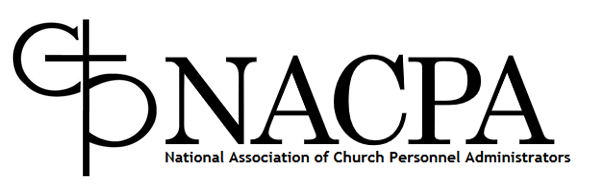 Please return to Jessica at jrandazzo@nacpa.org with the subject line:Convocation 2021 Presentation: [Your Last Name]Speaker contact informationCo-Speaker (If applicable - enter TBD if name not final)Session information NameJob titleOrganizational affiliationPhoneEmailCityState or ProvinceStatusCheck oneNACPA memberNACPA exhibitor  Other: Please describeNameJob titleOrganizational affiliationPhoneEmailCityState or ProvinceStatusCheck oneNACPA memberNACPA exhibitor  Other: Please describeSpeaker(s) bio (100 words each)This bio should highlight career or expertise you bring to the topic.   It should not describe company products or services.Title of Session: Session Description:Please write a 3-8 sentence description.Notice to Exhibitors: You may not utilize your session as a platform to sell your product or organization. A NACPA Member must endorse you in order to present.HRCI Accreditation:  For questions 4 and 5 – please mark where your presentation best aligns. Please answer either 4 or 5, not both.HRCI Accreditation:  For questions 4 and 5 – please mark where your presentation best aligns. Please answer either 4 or 5, not both.HRCI Accreditation:  For questions 4 and 5 – please mark where your presentation best aligns. Please answer either 4 or 5, not both.HRCI Accreditation:  For questions 4 and 5 – please mark where your presentation best aligns. Please answer either 4 or 5, not both.HRCI Accreditation:  For questions 4 and 5 – please mark where your presentation best aligns. Please answer either 4 or 5, not both.General Functional Areas:If applicable, please choose which (one) functional area your presentation addresses.Business Management and StrategyBusiness Management and StrategyGeneral Functional Areas:If applicable, please choose which (one) functional area your presentation addresses.Workforce Planning and Employment Workforce Planning and Employment General Functional Areas:If applicable, please choose which (one) functional area your presentation addresses.Human Resource Development Human Resource Development General Functional Areas:If applicable, please choose which (one) functional area your presentation addresses.Compensation and Benefits Compensation and Benefits General Functional Areas:If applicable, please choose which (one) functional area your presentation addresses.Employee and Labor Relations Employee and Labor Relations General Functional Areas:If applicable, please choose which (one) functional area your presentation addresses.Risk Management Risk Management Business Challenges My presentation falls outside of the #4 functional areas and the regular responsibilities of HR. It aligns with the checked statements at right instead.HR professionals don’t typically perform this on a day-to-day basis.HR professionals don’t typically perform this on a day-to-day basis.HR professionals don’t typically perform this on a day-to-day basis.Business Challenges My presentation falls outside of the #4 functional areas and the regular responsibilities of HR. It aligns with the checked statements at right instead.Enhances the HR professional’s understanding of the nuances of practicing within a particular industry or sector.Enhances the HR professional’s understanding of the nuances of practicing within a particular industry or sector.Enhances the HR professional’s understanding of the nuances of practicing within a particular industry or sector.Business Challenges My presentation falls outside of the #4 functional areas and the regular responsibilities of HR. It aligns with the checked statements at right instead.Requires attendees to learn about a different business function or enter into a partnership with another department for the activity.Requires attendees to learn about a different business function or enter into a partnership with another department for the activity.Requires attendees to learn about a different business function or enter into a partnership with another department for the activity.Business Challenges My presentation falls outside of the #4 functional areas and the regular responsibilities of HR. It aligns with the checked statements at right instead.Impacts the organization’s mission, vision, values, bottom line, policies or strategic goals and objectives.Impacts the organization’s mission, vision, values, bottom line, policies or strategic goals and objectives.Impacts the organization’s mission, vision, values, bottom line, policies or strategic goals and objectives.Business Challenges My presentation falls outside of the #4 functional areas and the regular responsibilities of HR. It aligns with the checked statements at right instead.Develops attendees’ skills in strategic planning, critical thinking, influencing, negotiation and leadership.Develops attendees’ skills in strategic planning, critical thinking, influencing, negotiation and leadership.Develops attendees’ skills in strategic planning, critical thinking, influencing, negotiation and leadership.6. Targeted audience(Check all that apply)Business ManagersBusiness ManagersBusiness Managers6. Targeted audience(Check all that apply)ChancellorsChancellorsChancellors6. Targeted audience(Check all that apply)Diocesan HR DirectorsDiocesan HR DirectorsDiocesan HR Directors6. Targeted audience(Check all that apply)Diocesan HR Generalist/Representative/Asst.Diocesan HR Generalist/Representative/Asst.Diocesan HR Generalist/Representative/Asst.6. Targeted audience(Check all that apply)Finance ManagersFinance ManagersFinance Managers6. Targeted audience(Check all that apply)New practitionerNew practitionerNew practitioner6. Targeted audience(Check all that apply)Parish personnelParish personnelParish personnel6. Targeted audience(Check all that apply)Priest Personnel DirectorPriest Personnel DirectorPriest Personnel Director6. Targeted audience(Check all that apply)Religious Congregation HR Director/Gen/Rep/Asst.Religious Congregation HR Director/Gen/Rep/Asst.Religious Congregation HR Director/Gen/Rep/Asst.6. Targeted audience(Check all that apply)Senior practitionerSenior practitionerSenior practitionerTechnical requirementsList equipment you will need to do this presentation.  How would you rather present?How would you rather present?How would you rather present?How would you rather present?Technical requirementsList equipment you will need to do this presentation.  Live the day ofLive the day ofLive the day ofLive the day ofTechnical requirementsList equipment you will need to do this presentation.  Recorded with Q&A afterRecorded with Q&A afterRecorded with Q&A afterRecorded with Q&A afterTechnical requirementsList equipment you will need to do this presentation.  Other:Other:Other:Other:Past PresentationsHave you presented at NACPA before? If so, list the title/yr of your session(s).
Past PresentationsHave you presented at NACPA before? If so, list the title/yr of your session(s).
Past PresentationsHave you presented at NACPA before? If so, list the title/yr of your session(s).
Past PresentationsHave you presented at NACPA before? If so, list the title/yr of your session(s).
